     12 июня Жирекен отметил главный праздник страны  - День России. С праздником присутствующих поздравила Председатель Совета депутатов городского поселения «Жирекенское» Почекунина Ж.А. 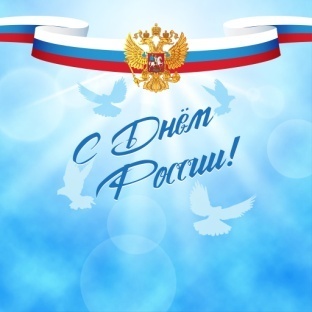      Большой концерт на воздухе «России с любовью!» подготовили работники Центра досуга - звучали песни, стихи. Маленькие жирекенцы порадовали зрителей танцами.      В программе праздничного мероприятия присутствовали и конкурсы: конкурс венков, конкурс коса-девичья краса, подведены итоги конкурса текстильных домиков.     Зрителям понравилась организация мероприятия, было интересно и взрослым и детям. Как сказала одна из зрительниц: «Было весело и патриотично».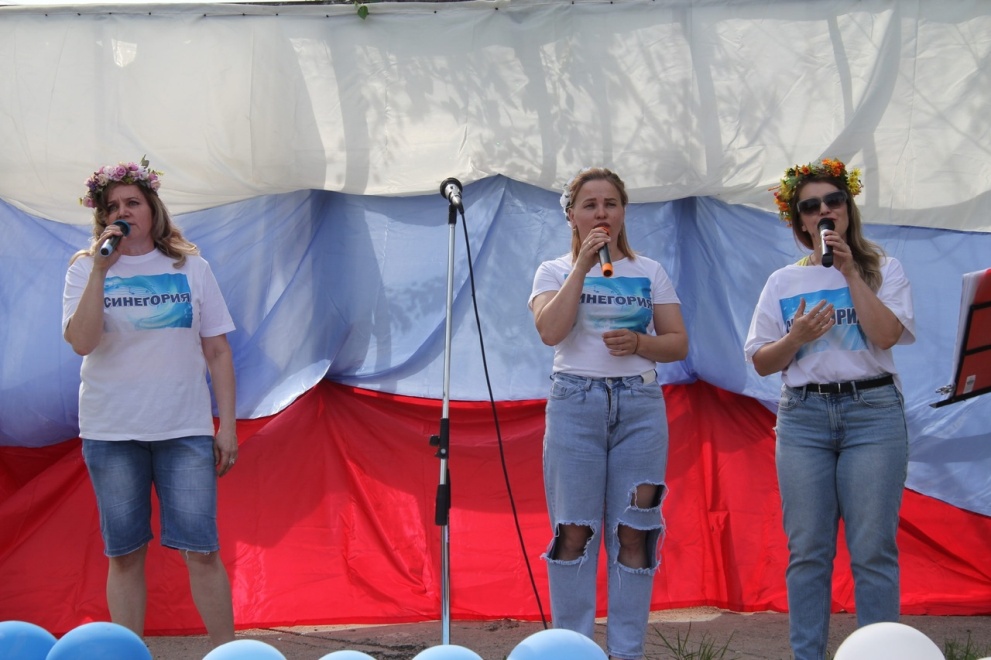 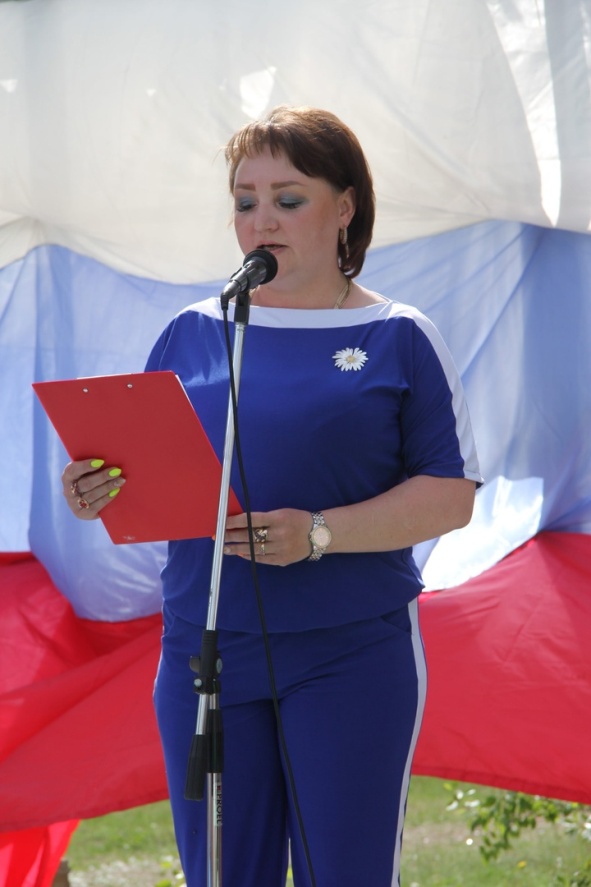 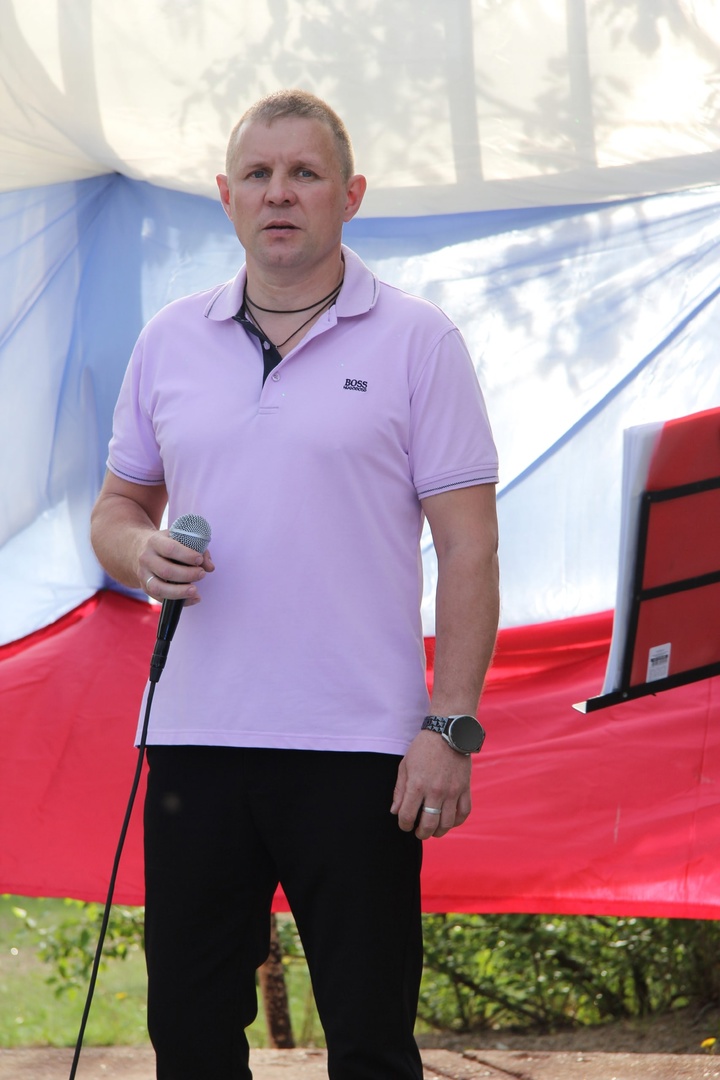 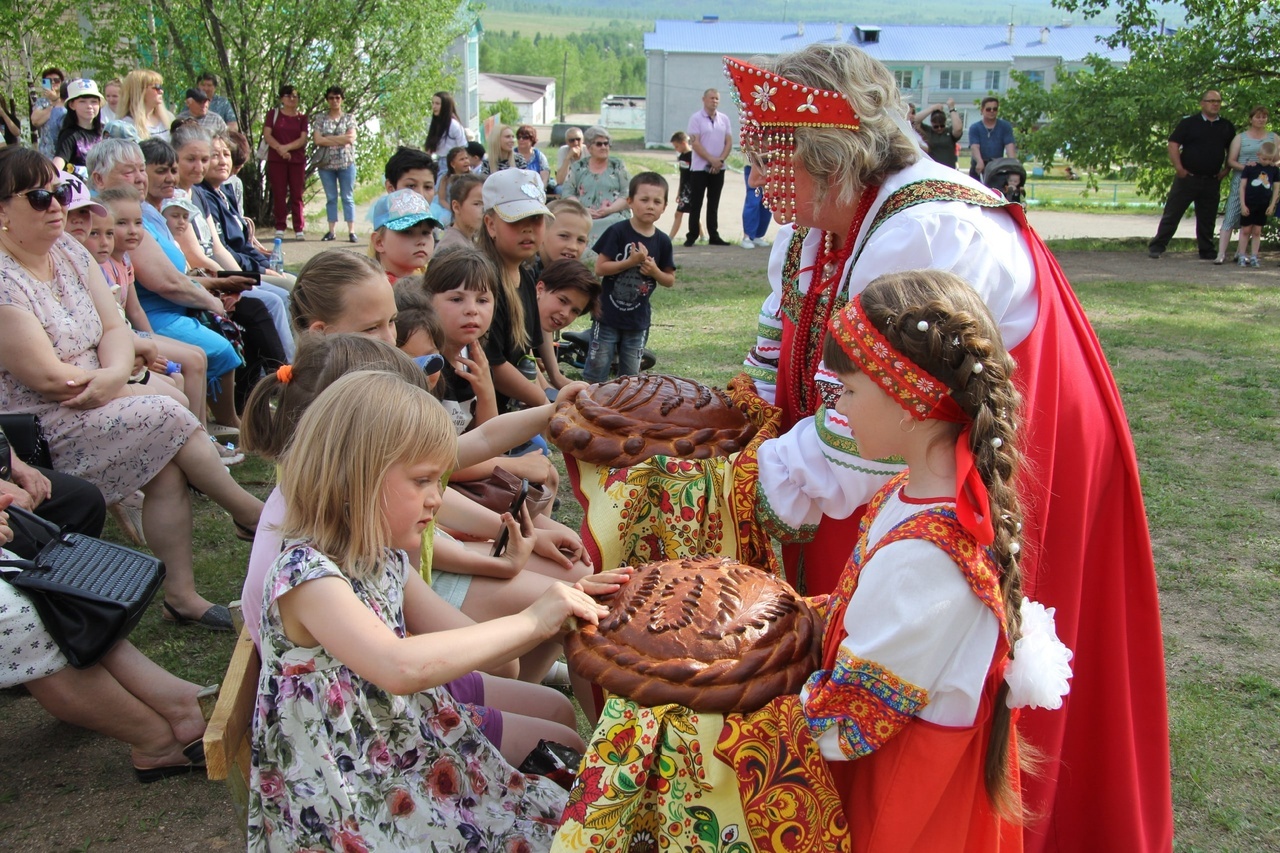 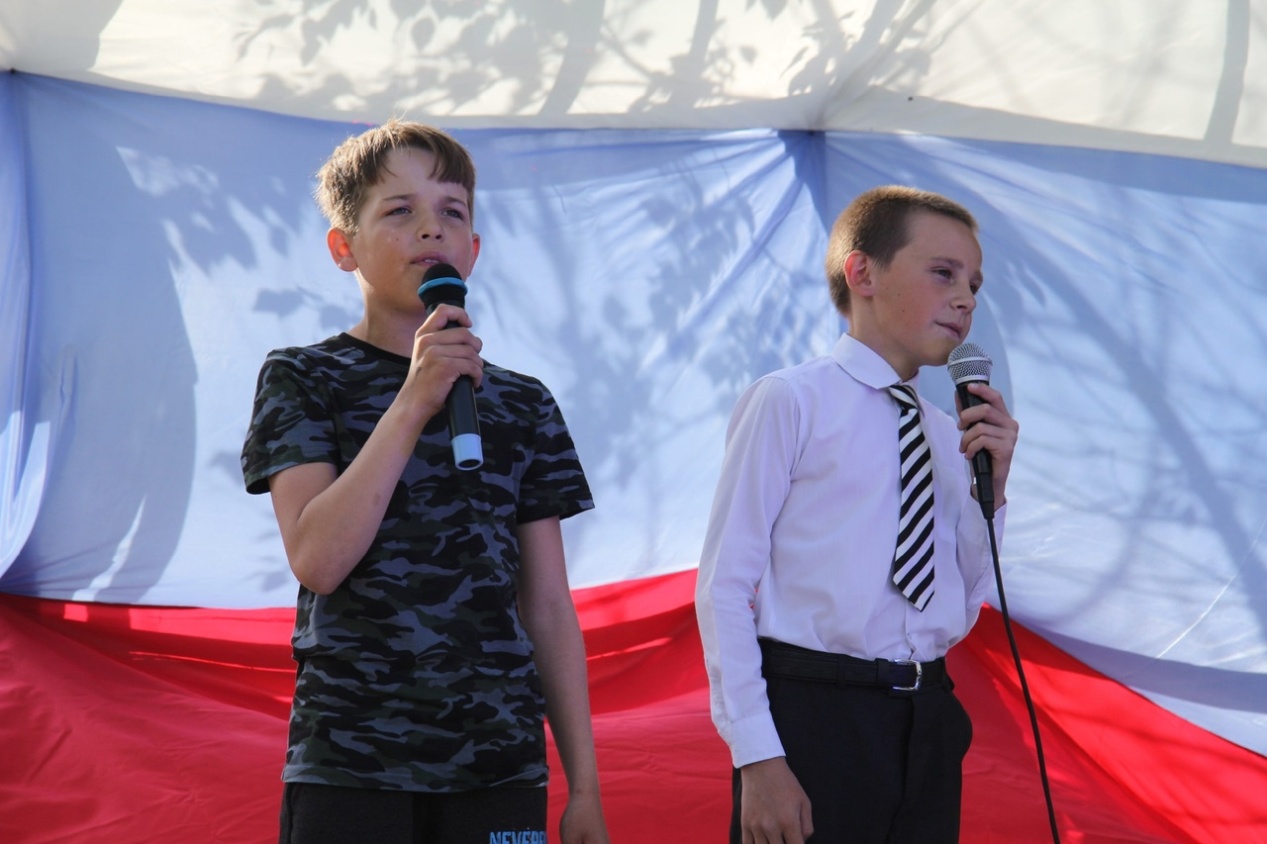 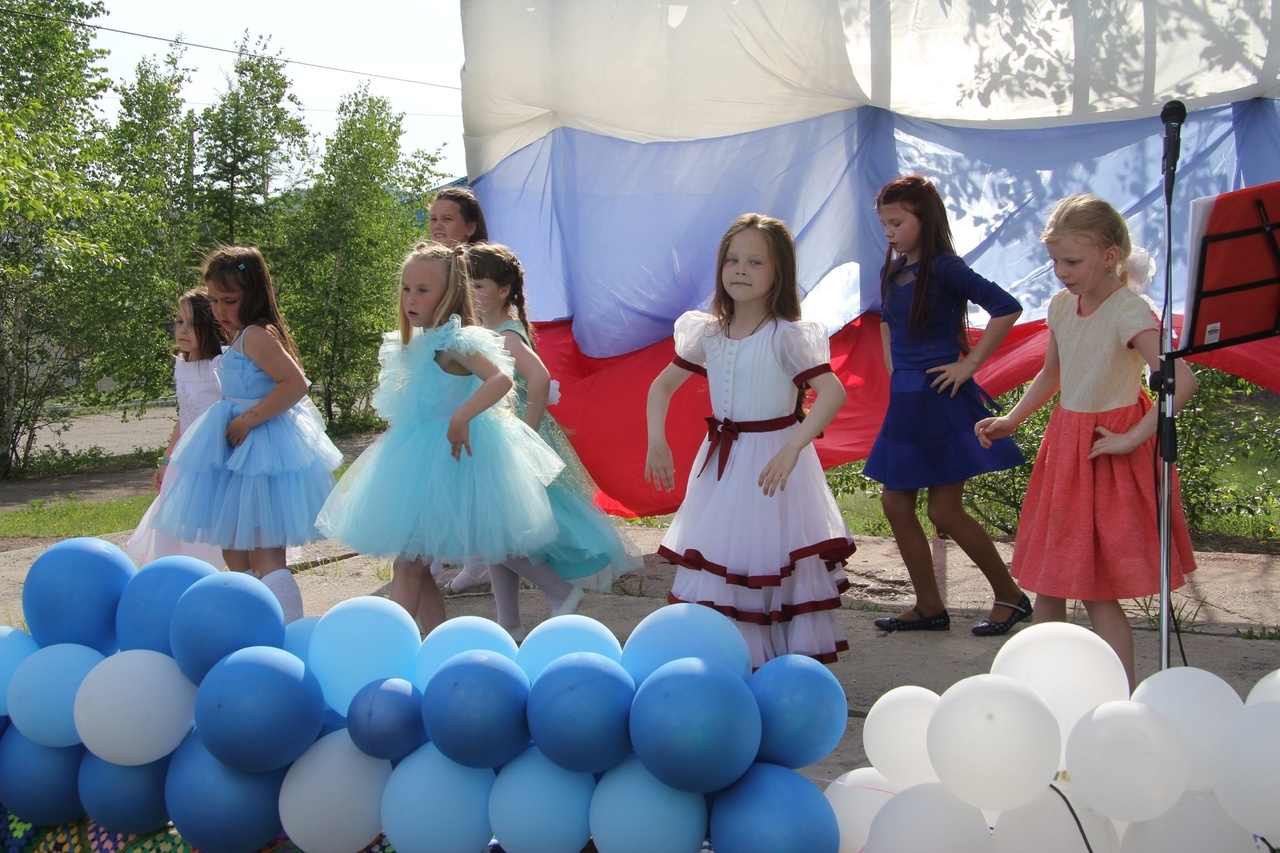 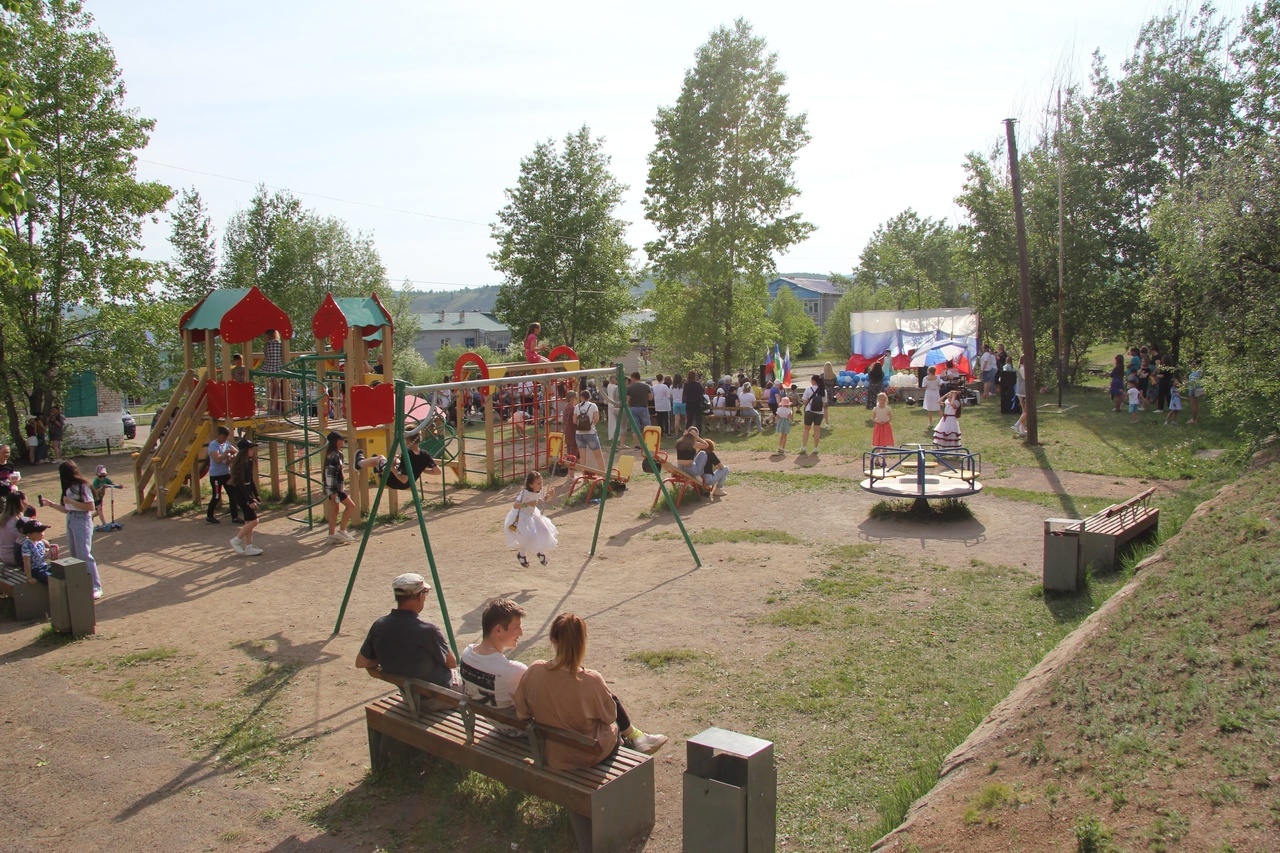 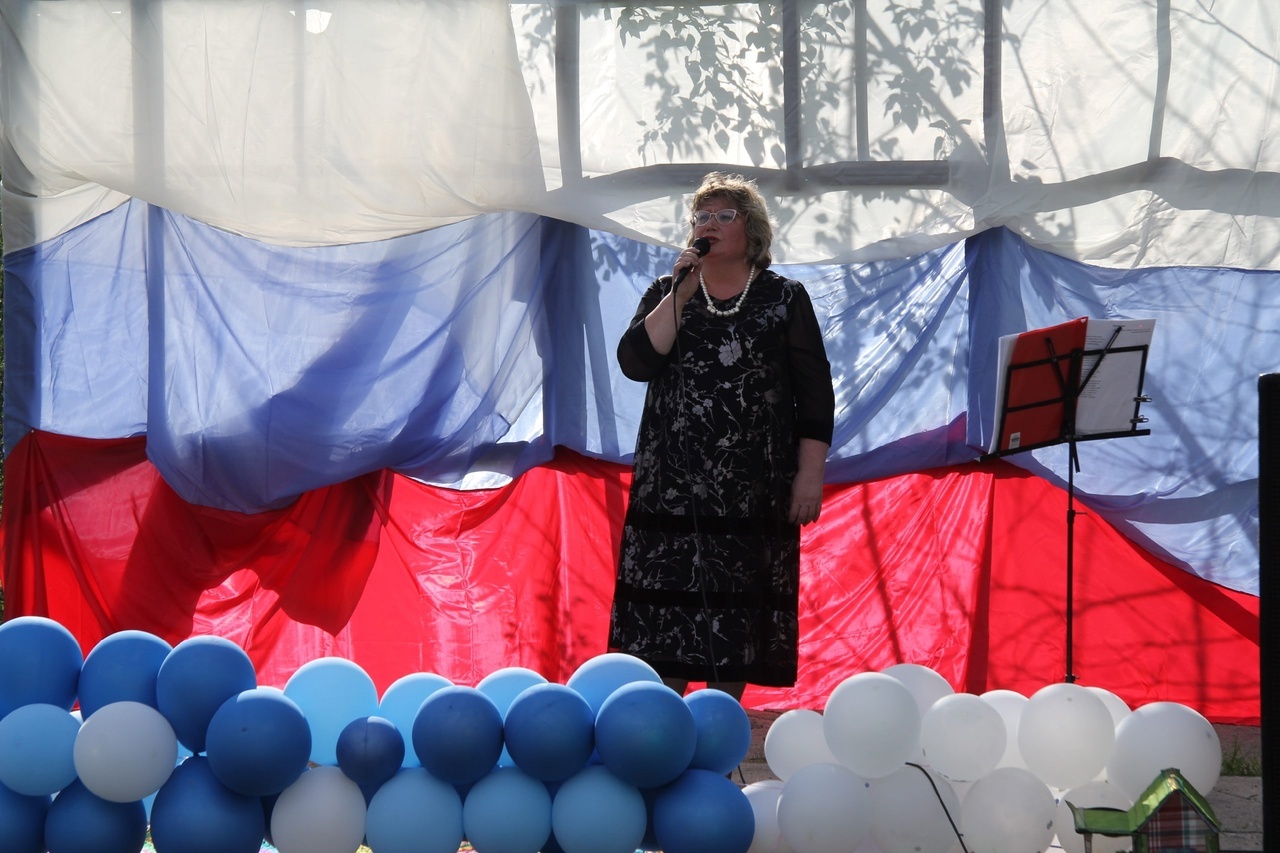 